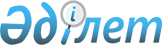 "Қазақстанды индустрияландырудың 2010 - 2014 жылдарға арналған картасы туралы" Қазақстан Республикасы Үкіметінің 2010 жылғы 14 сәуірдегі № 303 қаулысына өзгерістер мен толықтырулар енгізу туралыҚазақстан Республикасы Үкіметінің 2011 жылғы 30 маусымдағы N 743 Қаулысы

      Қазақстан Республикасының Үкіметі ҚАУЛЫ ЕТЕДІ:



      1. «Қазақстанды индустрияландырудың 2010-2014 жылдарға арналған картасы туралы» Қазақстан Республикасы Үкіметінің 2010 жылғы 14 сәуірдегі № 303 қаулысына мынадай өзгерістер мен толықтырулар енгізілсін:



      көрсетілген қаулымен бекітілген Қазақстанды индустрияландырудың 2010-2014 жылдарға арналған картасында:



      реттік нөмірі 6-2-жол мынадай редакцияда жазылсын:« ";      мынадай мазмұндағы реттік нөмірі 6-6-жолмен толықтырылсын:« ";

      6-бағанда:

      реттік нөмірі 7-жолдағы «2015» деген сандар «2016» деген сандармен ауыстырылсын;

      реттік нөмірі 14-жолдағы «2015» деген сандар «2017» деген сандармен ауыстырылсын;

      реттік нөмірі 15-жолдағы «2012» деген сандар «2013» деген сандармен ауыстырылсын;

      реттік нөмірі 17-жол мынадай редакцияда жазылсын:«»;      реттік нөмірі 18-жолдың 6-бағанындағы «2011» деген сандар «2012» деген сандармен ауыстырылсын;

      реттік нөмірі 25-жолдың 2-бағаны мынадай редакцияда жазылсын:

      «Жетіген - Қорғас» темір жол желілерін салу (1-ші іске қосу кешені - 2011 жыл; 2-ші іске қосу кешені - 2012 жыл)»;

      реттік нөмірі 26-жол мынадай редакцияда жазылсын:«»;

      6-бағанда:

      реттік нөмірі 28-жолдағы «2011» деген сандар «2012» деген сандармен ауыстырылсын;

      реттік нөмірі 30-жолдағы «2012» деген сандар «2013» деген сандармен ауыстырылсын;



      мынадай мазмұндағы реттік нөмірі 35-1-жолмен толықтырылсын:«»;      реттік нөмірі 36-жол алынып тасталсын;

      реттік нөмірлері 39, 41, 42-жолдардың 3-бағаны мынадай редакцияда жазылсын:

      «Қостанай облысының әкімдігі»;



      6-бағанда:

      реттік нөмірлері 40, 48-жолдардағы «2011» деген сандар «2012» деген сандармен ауыстырылсын;

      реттік нөмірі 56-2-жолдағы «2014» деген сандар «2011» деген сандармен ауыстырылсын;

      реттік нөмірі 56-3-жол мынадай редакцияда жазылсын:«»;      реттік нөмірі 57-жол алынып тасталсын;



      6-бағанда:

      реттік нөмірі 58-2-жолдағы «2011» деген сандар «2013» деген сандармен ауыстырылсын;

      реттік нөмірі 58-3-жолдағы «2011» деген сандар «2012» деген сандармен ауыстырылсын;



      мынадай мазмұндағы реттік нөмірлері 58-4, 58-5, 59-2, 59-3-жолдармен толықтырылсын:«»;«»;

      6-бағанда:

      реттік нөмірі 70-жолдағы «2012» деген сандар «2014» деген сандармен ауыстырылсын;

      реттік нөмірі 71-жолдағы «2011» деген сандар «2012» деген сандармен ауыстырылсын;

      реттік нөмірі 74-3-жолдағы «2012» деген сандар «2011» деген сандармен ауыстырылсын;

      реттік нөмірлері 74-4, 74-5, 95-жолдардағы «2011» деген сандар «2012» деген сандармен ауыстырылсын;



      мынадай мазмұндағы реттік нөмірі 100-5-жолмен толықтырылсын:«».

      2. Облыстардың, Астана және Алматы қалаларының әкімдері:



      1) бір апта мерзімде өңірлік индустрияландыру карталарына енгізілетін жаңа жобалардың тізбесін Қазақстан Республикасы Индустрия және жаңа технологиялар министрлігімен келіссін;



      2) екі апта мерзімде өңірлік индустрияландыру карталарына тиісті өзгерістер мен толықтырулар енгізсін.



      3. Осы қаулы қол қойылған күнінен бастап қолданысқа енгізіледі.      Қазақстан Республикасының

      Премьер-Министрі                           К. Мәсімов
					© 2012. Қазақстан Республикасы Әділет министрлігінің «Қазақстан Республикасының Заңнама және құқықтық ақпарат институты» ШЖҚ РМК
				6-2.Ферроқорытпалар өндірісін және оның шикізаттық базасын, қуаттылығын жылына 300 мың тонна ферроқорытпаға жеткізе отырып, әртараптандыру және кеңейтуИЖТМЖамбыл облысы«Тараз металлургия зауыты» ЖШС2011 - 2014 жылдар6-6.Бақыршық кенорнында металлургиялық кешен салу және өнімділігі жылына 1,5 млн. тонна кен болатын жерасты кенішін игеруИЖТМШҚО«Бақыршық тау-кен өндіру кәсіпорны» ЖШС2011 - 2013 жылдар17.«Химфарм» АҚ-ның өндірісін кеңейту«Самұрық-Қазына» ҰӘҚ» АҚӨңіраралық жоба«Химфарм» АҚ2009 - 2013 жылдар26.«Өзен - Түрікменстанмен мемлекеттік шекара» жаңа темір жол желісін салу (1-ші іске қосу кешені - 2011 жыл; 2-ші іске қосу кешені - 2012 жыл)«Самұрық-Қазына» ҰӘҚ» АҚМаңғыстау облысы«Қазақстан темір жолы» ҰК» АҚ2009 - 2012 жылдар35-1.Астана қаласында «Talgo» жолаушылар вагоны өндірісін ұйымдастыру«Самұрық-Қазына» ҰӘҚ» АҚАстана қаласы«Қазақстан темір жолы» ҰК» АҚ2010 - 2011 жылдар56-3.Дәрілік заттар шығару зауытыАқтөбе облысының әкімдігіАқтөбе облысы«Велес Ақтөбе ЛТД» ЖШС2010 - 2011 жылдар58-4.«ЭЛЕАС» фармацевтика зауытын салуАлматы облысының әкімдігіАлматы облысы«ЭЛЕАС» ПФК» ЖШС2010 - 2013 жылдар58-5.Медициналық мақсаттағы бұйымдар мен дәрілік заттар шығаратын фармацевтика зауытын салуАлматы облысының әкімдігіАлматы облысы«Dolce» ЖШС2010 - 2013 жылдар59-2.Бір рет қолданылатын шприцтер шығару зауытын кеңейтуАтырау облысының әкімдігіАтырау облысы«Брандо» ЖШС2011 жыл59-3.Иинфузиялық ерітінділерді құю үшін системалар және бір рет қолданылатын қолғаптар шығаратын зауытАтырау облысының әкімдігіАтырау облысы«Брандо» ЖШС2011 жыл100-5.Медициналық мақсаттағы бұйымдар шығаруАлматы қаласының әкімдігіАлматы қаласы«Алмерек» ЖШС2011 жыл